11.septembrī pl.11.00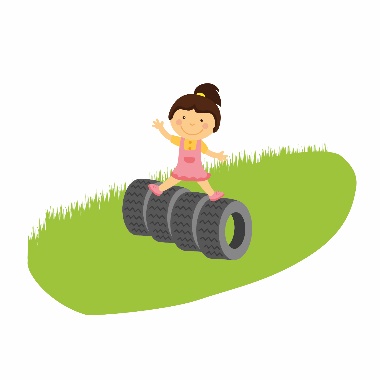 Stipro Skrējiens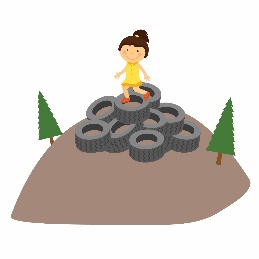 Muižas kalnāDistances garums apvidū 2-3km ar šķēršļiem (iespējmami ūdens škēršļi), ar laika kontroli un precīzu šķēršļu veikšanu. Sacensībās piedalās pa pāriem (pieteikties līdz 10. septembrim). Vecuma grupas: Pieaugušie 2005.g.dz un vecāki – vīrieši, sievietes, jaunieši 2006.g.dz un jaunāki  -meitenes, zēni. Veidojot jauktu pāri (piem. vīrietis un sieviete)vērtē pie vīriešiem vai zēniem. Jāņem līdzi maiņas apģērbs un apavi!pl.10.45 iEPAZĪŠANĀS AR DISTNCIPl.10.30 autobuss no Rucavas centra (pieteikties līdz 10.septembrim)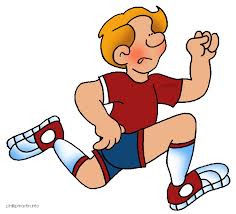 Bērniem nepieciešama vecāku atļauja D.Gabrūna(mob.26830634) un V.Malakausks(mob.28249683)